Изготовление открыток для солдат СВОВоспитанники старшей - подготовительной группы приготовили новогоднюю открытку в поддержку солдатам СВО на Украине.
Новый год - это особенный праздник в жизни каждого человека. Его принято отмечать в семье. Вот только солдат домой никто не отпустит. В такой момент важен любой знак внимания. Именно поэтому, чтобы поддержать наших военных, дети принимают участие в акции: "Новогодние открытки солдатам от детей".
Ребята своими руками сделали красивые поздравительные открытки, написали поздравление и пожелали крепкого здоровья и скорейшего возвращения домой.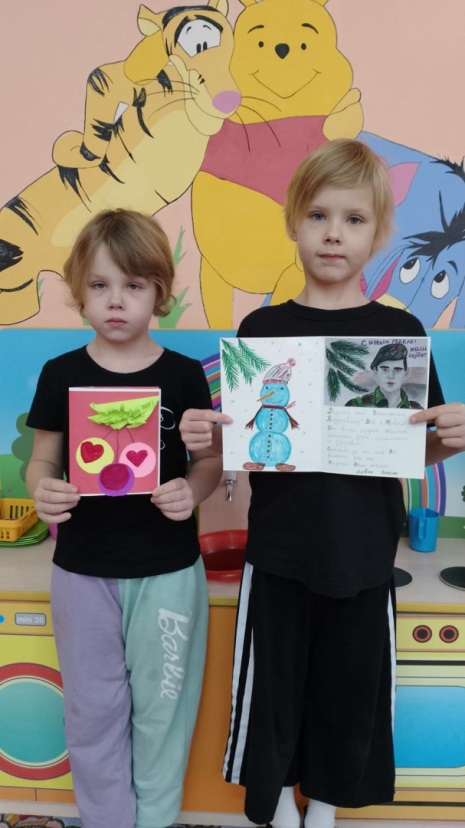 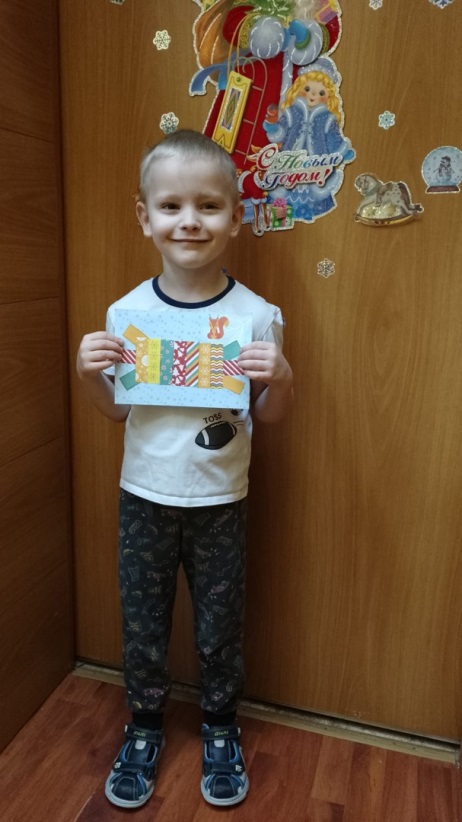 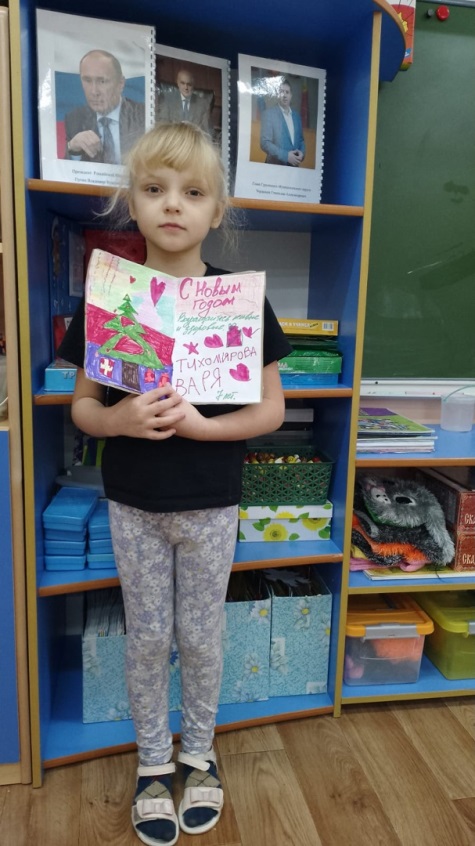 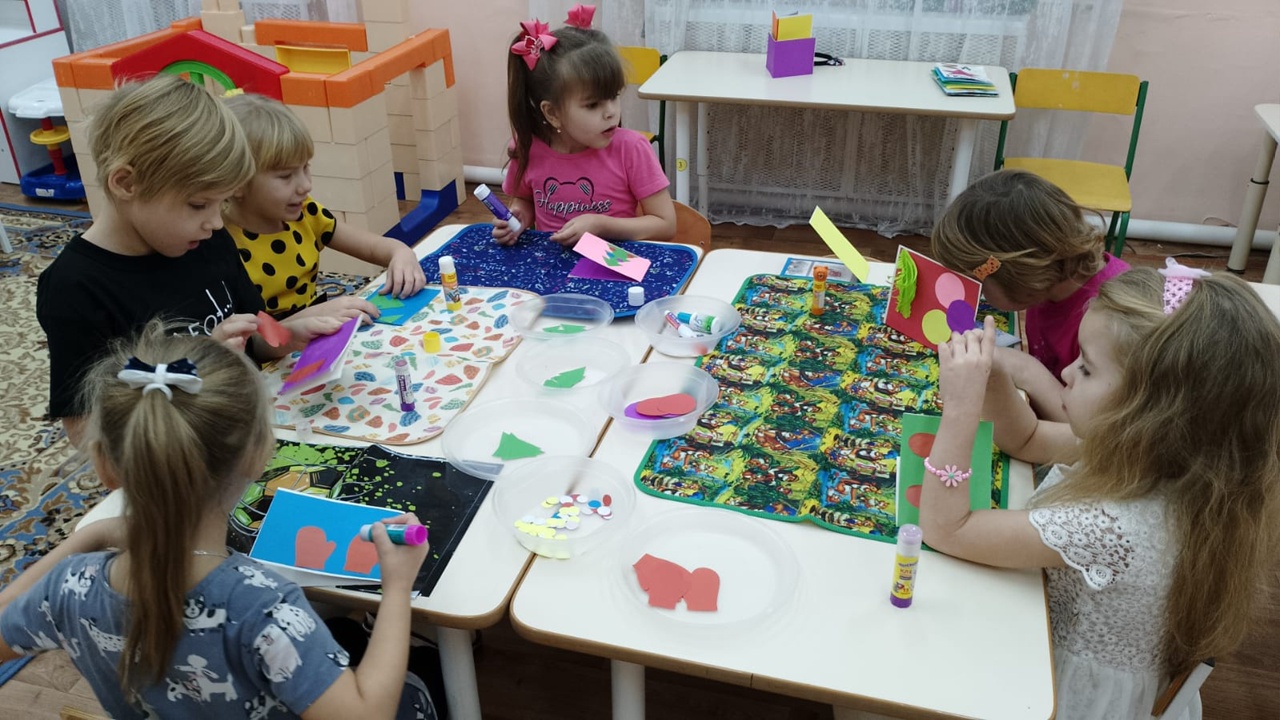 